Chemistry Unit Nine – Scientific MeasurementPodcast 2.1 Scientific Notation Scientific Measurement: Using and Expressing MeasurementsMeasurements in chemistry often involve very large or very small numbersEXAMPLE.  2 grams of Hydrogen  = 602,000,000,000,000,000,000,000 hydrogen atoms. Scientists use “Scientific Notation” to write numbers in Exponential form Notation is based on powers of _____ 10 =  101	 100 = 1021000 =  10,000 =  100, 000 =  Writing Numbers with Scientific Notation Move or add a decimal point so that only _______ digit is in front of the decimal.Write __________Count the number of decimal places you moved and write that number as superscript. Look which way you moved the decimalLeft = + superscript or 	b.  Right = − superscriptLeft LARGER		     Right REDUCESPut the following numbers into or take them out of Scientific Notation:1) 134000002) 0.0007243) 5.903 x 10-8 4) 6.20 x 103 Calculations with Numbers in Scientific NotationAddition: Change exponents so they match EX.  1.03 x 103 + 2.10 x 102 Answer = ____________Subtraction: Change exponents so they matchEX. 1.03 x 103 - 2.10 x 102 Answer = _____________Multiplication: Multiply numbers and add exponents EX. 1.03 x 103 x 2.10 x 102 Answer = ______________Division: Divide numbers and subtract exponentsEX. 1.03 x 103 / 2.10 x 102 Answer = ______________Podcast 2.2: Accuracy, Precision, and Error Uncertainties in Measurement _____________ – the closeness of a measurement to the true value of what is being measured._____________ – is a measure of how close a series of measurements are to one another. 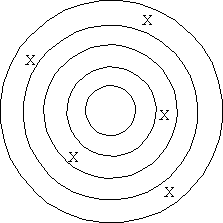 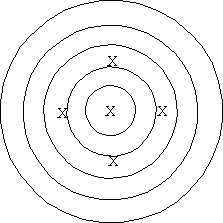 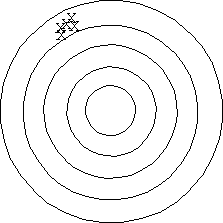 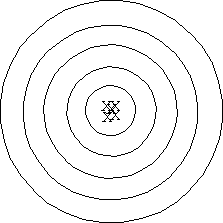 How do we measure Accuracy?By determining _______________measured value – correct value Experimental value – Theoretical valueError = “whatcha got” – “Whatcha shoulda got”Percent Error : How critical is the error?Percent error =  Ex.   Experimental = 1.24 g        Accepted = 1.30 g Percent Error =  Causes of Error Four types of ErrorsInstrumental error – error that deals with ________________ of instrument__________  error – error that deals with error in your human limitations to record observationsEnvironmental error – occurs when uncontrolled environmental conditions effect the outcome___________  error – introduced from abnormal chemical behavior.  Calculator Lesson:  All calculators are NOT created equalGraphing calculators follow the _______________, so the use of parentheses is VERY importantSimpler calculators do the operations as you put them in Scientific Notation and your calculatorDepending on the calculator, the exponential key may be labeled “EE” “EXP” or “EEX” or you may not have one…bummerExample: 4.56×108 It’ll show up as either 4.568 or 4.56E8The ×10 is assumed so it’s not shownExample: What is 2.43 x 1023 x 7.30?Enter it as 2.43 EE 23 × 7.30Answer = __________________Podcast 2.3: Significant Figures “Sig-Figs” Measurement UncertaintyMeasurements in science needs to be _____________ and therefore hopefully ______________Uncertainty on measurements are based upon the ___________________________ usedMade up of a number of digits that are certain, and one additional digit which represents an estimation 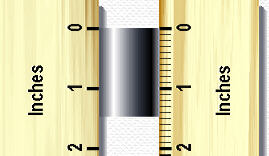 Example: Use a ruler to measure the length of the metal rod. The ___ and____ are the certain numbersThe _____ in the hundredth place is the uncertainty digit (based upon ruler provided)Length of rod ____________Significant Figures: ______________ digits in a MEASUREMENTExact numbers are counted, have unlimited significant figures_______ _______ except zero are significant.Some zeros are, some aren’t…Which Zeroes Count?______________  other sig figsNOT _____________ the first numberAfter the last number counts if and only if…-- it is after the _________________ 	– or – 	     the decimal point is written in3200 		___ sig figs3200. 		___ sig figs320.0		___ sig figsHow many sig figs do the following numbers have? 1.032-0.00768001.302.4610.026800.0 Doing the Math For multiplication and division, your answer can only have as many sig-figs as the LEAST number of sig-figs in the problemEx: 1.31 x 2.2 = ______________For addition and subtraction, the number with the least number of decimal places is used.  Ex.   1.31 +  2. 2 = Try These: 2.36 + 1.7 + 3.284 1.89 x 2.03 x 3.277 8.2 / 3.74 Please report your results with the appropriate number of significant figures. Thanks! 2.090 x 1.23 x 1.912.036 – 3.42 – 2.0671.096 + 7.09 + 5.213.040 / 3.23Podcast 2.4 – SI and the Metric System (notes on Mega Metric Mania)Podcast 2.5 – Measuring Temperature Heat and Temperature ____________– the energy an object has due to the motion of it’s particles____________ – the average kinetic energy of all particles in an objectMeasures transfer of heatMovement of Heat Heat always moves from ________ to ________Objects tend to ________________ with an increase in temperature and contract with decreasing temperature. Measuring Temperature _________________ – the zero point on the Kelvin scale which is equal to -273 C.  At this point all atomic motion theoretically stops.  ______________ of Water – 100 oC or 212 oF ______________ of Water – 0 oC or 32 oF Converting Temperature Fahrenheit, Celsius, and Kelvin are all describing the same height of mercury on a thermometer, just using a different scaleF = C = K = *Note: Kelvin is based on absolute zero, so it does not use “degrees of change”, don’t use a ” o  ” with the unit KExample Problems Convert 298 K to oC Convert 37 C to Kelvin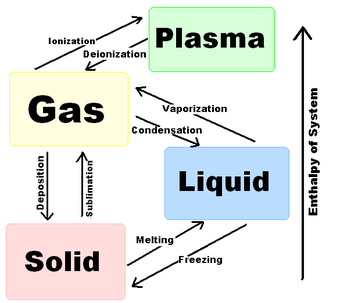 Convert 72 oF to Kelvin1st change to oC 2nd change to K Convert 74 Kelvin to oF 1st change to oC 2nd change to oF Phase Change Diagram Podcast 2.6: Density and Specific Gravity Density – is the ratio of the mass of an object to its volume. Formula for DensityUnits are given as _______ or _______Example1:  A copper rod has a mass of 0.52g.  The volume was determined by water displacement to be 0.0581 mL.  What is the density?Example 2: A 1.60-L sample of tin (II) fluoride has a mass of 2.59 kg. What is the density of this substance in g/cm3?Example 3: What is the volume of 7.4 x 103  mg of copper if the density is 8.92 g/cm3 ?Example 4: A beach ball with a volume of 21.8 cm3 has a mass of 16.1 g. Would this ball sink or float in water?Specific Gravity: A comparison of the density of a substance with the density of a reference substance that is at the same temperature.Reference Substance =  (usually) ___________ at 4o CFormula of Specific GravitySpecific Gravity is the only _____________ quantity.Example: A chunk of granite weighing 31.2 grams displaces 11.8 cm3 of water. What is the specific gravity of this rock?Podcast 2.7: Dimensional Analysis and T-Tables Dimensional Analysis Using _________ to help solve problemsA ______________________________ can be used to convert between different units.  Conversion factors are reversible so that you can obtain the result you need.T-Table and Conversions In chemistry we use a T-table to help us convert between different units.  Example 1:  Convert 157 cs to sExample 2:   8.25 x 102 cg to ng Example 3:   0.44 mL/min to μL/s Example 4: The radius of a potassium atom is 0.227 nm. Express this radius in the unit centimeters.Please use T-Tables to convert the following units. Example 5:  The diameter of Earth is 1.3x104 km. What is the diameter expressed in decimeters?Example 6:  Light travels at a speed of 3.00 × 1010cm/s. What is the speed of light in kilometers/hour? Using T-tables to Solve Density Problems: Use density as a conversion factor to change mass to volume or volume to massg/mL 	or	 mL/gExample 7: Convert 6 g to mL if the density of the substance is 12 g/mL